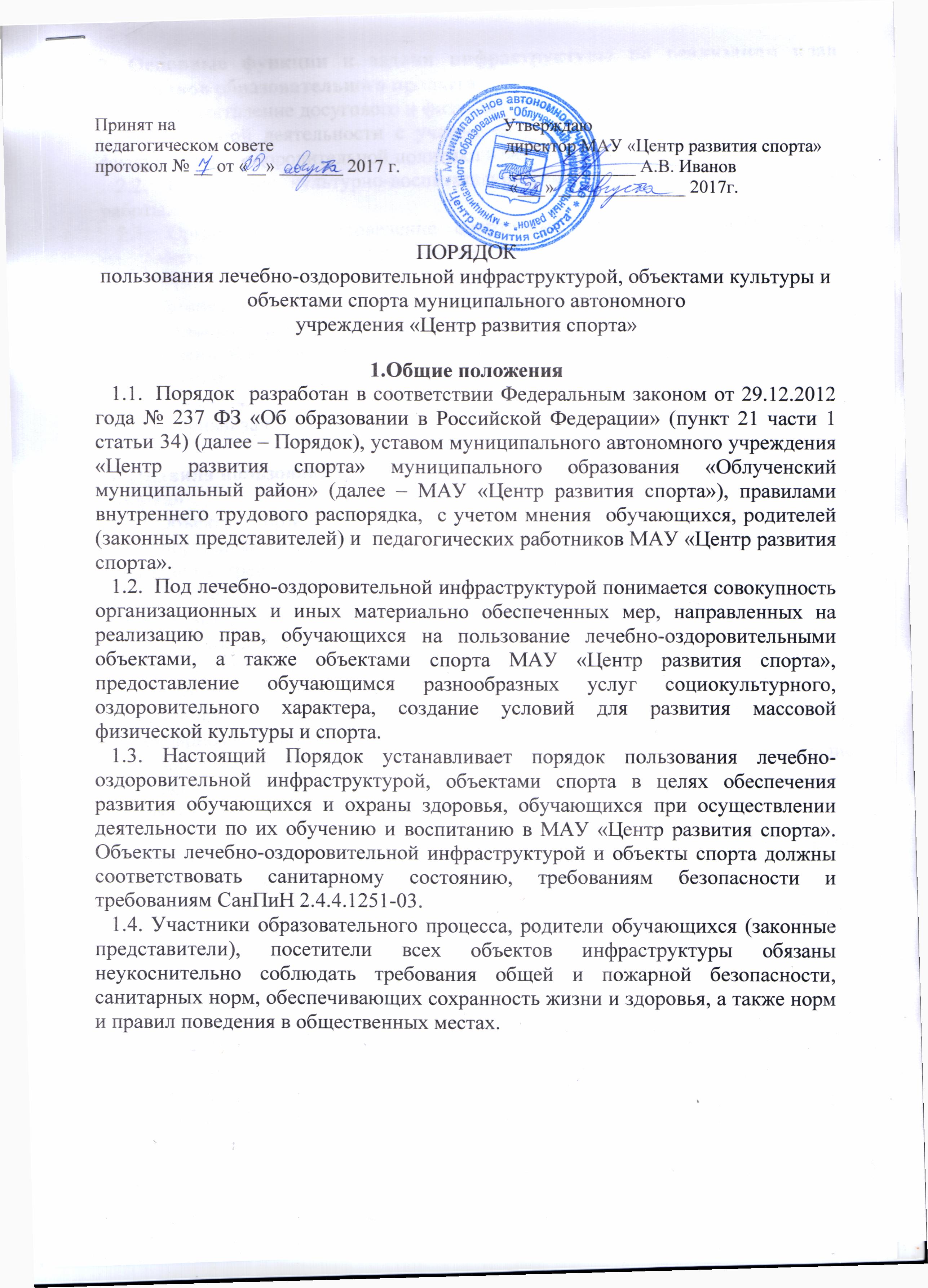 2. Основные функции и задачи инфраструктуры по реализации прав участников образовательного процесса   2.1. Осуществление досугового и физкультурно-оздоровительного направлений образовательной деятельности с учетом педагогических задач по реализации физкультурно-оздоровительной политики в МАУ «Центр развития спорта».   2.2.  Проведение культурно-воспитательной, физкультурно-оздоровительной работы.   2.3. Организация и проведение спортивных праздников, физкультурно-оздоровительных мероприятий, участие в иных творческих проектах в МАУ «Центр развития спорта».   2.4.Организация медицинского обслуживания обучающихся согласно договорных отношений с ОГБУЗ «Облученская РБ».3. Перечень объектов инфраструктуры:Объекты спорта:-спортивные залы;-тренажёрный зал.4. Правила пользования объектами инфраструктуры МАУ «Центр развития спорта»    4.1.Объекты спорта:   - спортивные залы МАУ «Центр развития спорта» используется для проведения тренировочных занятий, проведения спортивных соревнований (в том числе с участием родителей), спортивно-массовых мероприятий. Спортивные залы обеспечены пакетом нормативных документов по требованиям охраны труда и пожарной безопасности.    Тренировочные занятия в спортивном зале проводятся во второй половине дня, согласно расписанию тренеров-преподавателей, утвержденного директором учреждения. Спортивно-массовые мероприятия проводятся согласно календарному плану на учебный год.   К занятиям в спортивном зале допускаются обучающие, твердо усвоившие требования техники безопасности по видам спорта и неукоснительно соблюдающие правила безопасного поведения.5. Права и обязанности пользователей объектами лечебно-оздоровительной инфраструктурой, объектами культуры и спорта   учреждения.   5.1. Пользователь объектами имеет право:   - получать постоянную информацию о предоставляемых услугах объектами учреждения;   - пользоваться объектами учреждения.   5.2. Пользователь объектами обязан:   - находиться на объектах в спортивной одежде и обуви;   - выполнять правила поведения в спортивном зале и при посещении районной больницы.   - не нарушать правила техники безопасности, пожарной безопасности и санитарно-гигиенических правил, и норм;   - незамедлительно сообщать ответственным лицам о случаях обнаружения подозрительных предметов, вещей, о случаях возникновения задымления или пожара;                                                       6. Управление.   6.1. Общее руководство за организацией деятельности объектов и соблюдение санитарно-гигиенических правил и норм осуществляет директор МАУ «Центр развития спорта».   6.2. Ответственность за работу и содержание объектов спорта в состоянии, отвечающем требованиям безопасности и санитарных норм, возлагается на заместителя директора по учебно-воспитательной работе и тренеров-преподавателей МАУ «Центр развития спорта».